УВАЖАЕМЫЕ КЛИЕНТЫ!ОБРАЩАЙТЕ ВНИМАНИЕ НА РАЗМЕТКУ НА ПОЛУ И СОБЛЮДАЙТЕ ДИСТАНЦИЮ НЕ МЕНЕЕ 1.5 М ДРУГ ОТ ДРУГА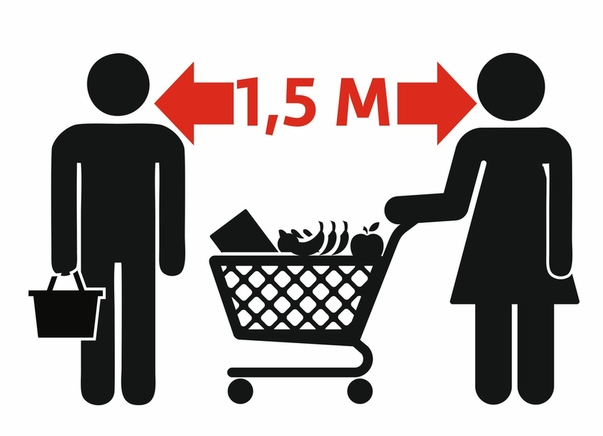 ЭТО СНИЗИТ РИСК ЗАРАЖЕНИЯ КОРОНАВИРУСНОЙ ИНФЕКЦИЕЙ